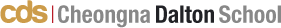 May 15th, 2013Dear CDS FP Parents,The following are some First Program announcements:Regular classes on National HolidayCDS FP will hold normal classes on May 17th, Buddha’s Birthday, and June 6th, Memorial Day. Afterschool Program survey for 2013/14This year CDS FP has 4 Afterschool Programs: Swimming, Horseback Riding, Golf and Orchestra. Next year we would like to expand with a Football club, Ballet and Ceramics (the school recently installed a kiln (an oven for ceramics). We want to offer a variety of classes, but it can be difficult with a small student population. Please complete and return the survey, so we will know more about the numbers of interested students. If numbers are too low, a class may not be offered. Please return by May 20th. Afterschool Program InterestPlease check the program(s) interested. More than one class is possible. Thank you,CDS FP PrincipalShim, Ok Ryung. GradeGradeNameNameFootball ClubBalletBalletCeramicsCeramicsESLESL-any suggestionsDateDateParent’s signatureParent’s signature